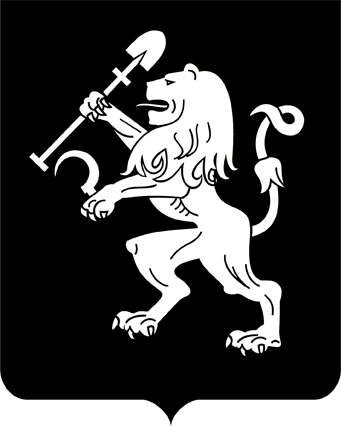 АДМИНИСТРАЦИЯ ГОРОДА КРАСНОЯРСКАПОСТАНОВЛЕНИЕО внесении изменений в постановление администрации города от 24.04.2014 № 227 В целях совершенствования правовых актов города, в соответствии со статьей 27 решения Красноярского городского Совета депутатов от 18.12.2018 № 1–12 «О бюджете города на 2019 год и плановый период 2020–2021 годов», руководствуясь статьями 41, 58, 59 Устава города Красноярска,ПОСТАНОВЛЯЮ:1. Внести в постановление администрации города от 24.04.2014               № 227 «Об утверждении Положения о порядке предоставления субсидий социально ориентированным некоммерческим организациям, не являющимся государственными (муниципальными) учреждениями, в целях финансового обеспечения части затрат, связанных с реализацией для жителей города социальных проектов, на основании конкурсного отбора проектов» следующие изменения:1) в приложении к постановлению:  в нумерационном заголовке слово «Приложение» заменить словами «Приложение 1»;в пункте 3 слова «500 тысяч рублей» заменить словами «: по направлениям, указанным в подпунктах 1–5 пункта 9 настоящего Положения, – 500 000 рублей; по направлению, указанному в подпункте 6 пункта 9 настоящего Положения, – 3 500 000 рублей»;пункт 9 дополнить подпунктом 6 следующего содержания: «6) оказание юридической помощи на безвозмездной или на льготной основе гражданам и некоммерческим организациям и правовое просвещение населения, деятельность по защите прав и свобод человека и гражданина.»;в пункте 11 слова «одну конкурсную документацию» заменить словами «заявку на реализацию одного социального проекта в текущем финансовом году»;в пунктах 13–14, 16–18, 20–21, 23, 25 слова «конкурсных документаций» заменить словами «конкурсной документации»;в подпункте 9 пункта 13 слово «поданных» заменить словом «поданной»; в пункте 22 слова «Поданные на участие в конкурсе конкурсные документации проверяются» заменить словами «Поданная на участие              в конкурсе конкурсная документация проверяется»;в пункте 51 слова «1 октября» заменить словами «20 ноября»;пункт 66 изложить в следующей редакции:«66. Проведение проверок осуществляется в соответствии                  с утвержденным графиком, но не позднее 25 декабря текущего года. Проверка комиссией по проведению проверки одной некоммерческой организации не превышает 10 календарных дней.»;2) в приложении 2 к постановлению включить в состав конкурсной комиссии по отбору социальных проектов для предоставления субсидий социально ориентированным некоммерческим организациям,               не являющимся государственными (муниципальными) учреждениями, заместителя руководителя департамента городского хозяйства администрации города по управлению жилищным фондом;3) в приложении 3 к постановлению:включить в состав комиссии по проведению проверки соблюдения условий, целей и порядка предоставления субсидий социально ориентированными некоммерческими организациями, не являющимися государственными (муниципальными) учреждениями (далее – комиссия): начальника жилищного отдела департамента городского хозяйства администрации города;главного специалиста отдела организации взаимодействия с органами социальной сферы департамента социального развития администрации города;исключить из состава комиссии: начальника отдела развития социального партнерства и трудовых отношений департамента экономической политики и инвестиционного  развития администрации города.2. Признать утратившими силу:постановление администрации города от 04.07.2018 № 453                   «Об утверждении Положения о порядке предоставления субсидий социально ориентированным некоммерческим организациям, не являющимся государственными (муниципальными) учреждениями, в целях               финансового обеспечения затрат, связанных с оказанием юридической помощи на безвозмездной основе гражданам и некоммерческим организациям по вопросам управления многоквартирными домами»;пункт 3 постановления администрации города от 30.11.2018 № 770 «О внесении изменений в правовые акты администрации города». 3. Настоящее постановление опубликовать в газете «Городские новости» и разместить на официальном сайте администрации города.Глава города                                                                                 С.В. Еремин08.02.2019№ 65